Please let us know how you have used this activity guide and any ideas for improvement to info@wiltshirehealthyschools.orgVaccine scenario cardsYEAR GROUP: UKS 2, 3 and 4		Wiltshire Schools – Vaccination School ResourcesVaccine scenariosLINKS TO PREVIOUS LEARNINGLEARNING OBJECTIVE I know that vaccines are a good way of protecting people against infection from diseases and can help others to see the benefits of vaccinationsLEARNING OUTCOMES I understand that vaccines can protect me from diseases. I can tell other people about the benefits of vaccinationKEY VOCABULARYInfectious diseases, measles, mumps and rubella, protection, herd immunityRESOURCES/SUPPORTVaccine scenario cards (on Page 3)A3 paper for groups to record their ideas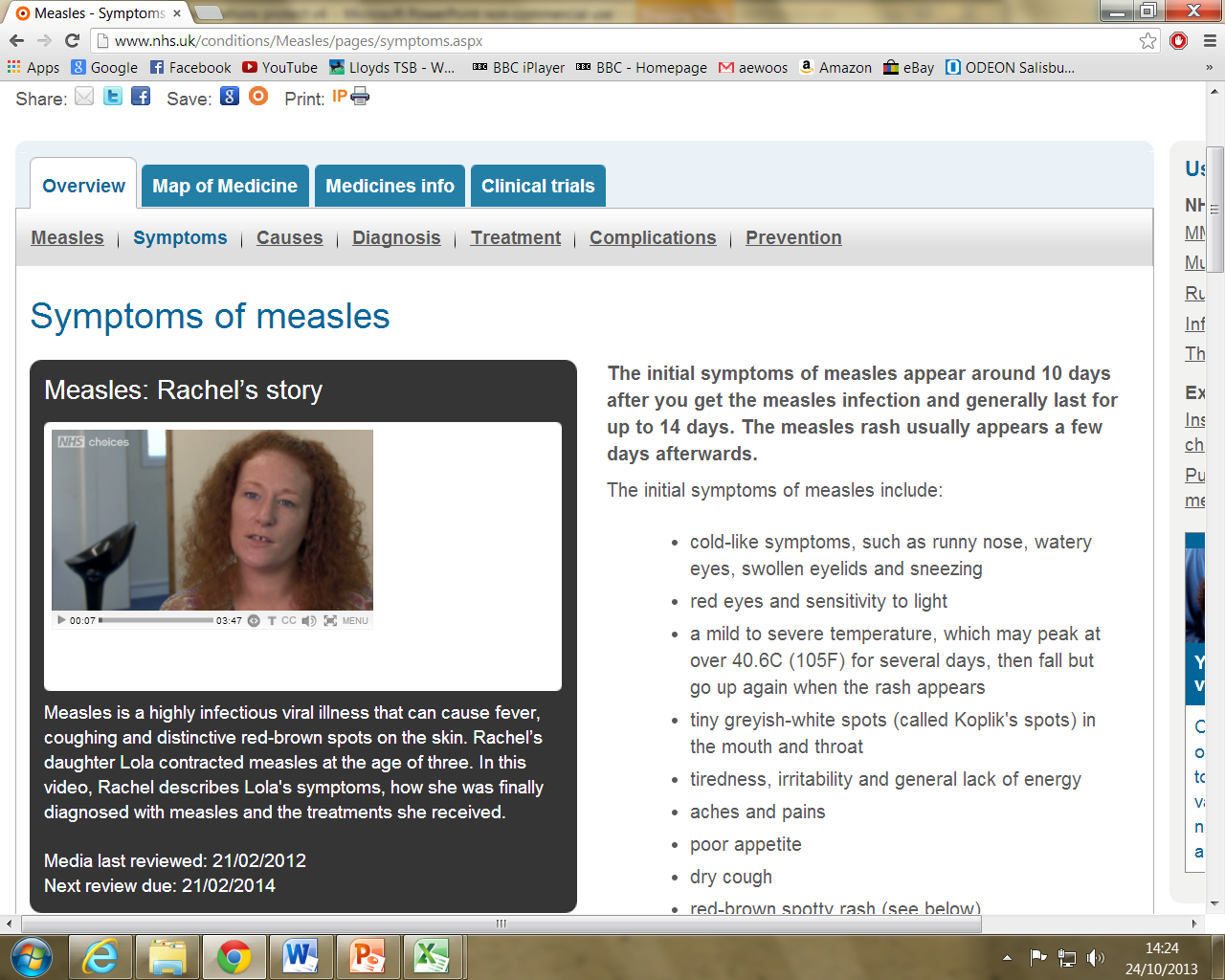 Play the video ‘Rachel’s story.http://www.nhs.uk/conditions/Measles/pages/symptoms.aspx PowerPoint presentations are available from within this Wiltshire healthy schools  ‘Vaccination School Resources’ to give further information about vaccinationsTEACHING/LEARNING ACTIVITIESIntroduction –  10 minsExplain the objectives and outcomes for the session.  Ask if children know what a vaccine is?  Discuss what things can make them ill and how we can protect ourselves by good hygiene (hand washing, sneeze, catch, bin).  Discuss that we can be exposed to germs and we cannot hide away from them so vaccines are the best way to protect ourselves from lots of diseases. MAIN TEACHING AND LEARNINGGroup Activity 2 –  20 minsChildren, in groups, have a vaccine scenario and they need to think of what may be worrying people and then think of ways of reassuring them.  Good practice would be to talk it through or role play scenario before presenting it on paper.DIFFERENTIATIONMixed ability groups or one group supported by TA or teacher.  Be aware that children will have different experiences and view different things differently. There are a variety of scenarios available, some concentrating on the affects to individuals, other scenarios with a global question.PLENARYEach group presents their action plan.KEY QUESTIONSWhat could the people be worried about?Do we need vaccinations ourselves?Can we rely on others having vaccines so we don’t need them?ASSESSMENT FOR LEARNINGThe children can recognise that having vaccines is one of the things we can have to keep us healthy.  The children understand that we have free choice in the UK and so can not be forced to have vaccines.CROSS CURRICULAR LINKSCore skillsWriting opportunitiesWriting a persuasive argumentSpeaking and Listening opportunitiesExpressing their opinion, responding to others.HOME LEARNING ACTIVITYChildren make a poster to encourage younger children that vaccinations keep people safe from infectious diseases.EVALUATIONDo the students  understand that vaccines can protect me from diseases,and can they tell other people about the benefits of vaccination?Everyone in your class has been offered a vaccine and your school nurse is coming next week. Your friend is feeling nervous about having the vaccination because they think it will hurt.What do you say to them?All the parents are talking about how a child in another class at school is ill and they might have measles.Would you be at risk of getting measles?One of your friends knows they weren’t vaccinated when they were little.  What could they do?You would like to have a vaccination to help protect you against a disease, but your dad isn’t keen on vaccinations but your mum is OK about you having it.What could you say to your dad to try to persuade him to let you have it?What would happen if lots of people decided not to have a vaccine such as measles vaccine? What would happen if everyone who could have the measles, mumps and rubella vaccine on earth was vaccinated?Because vaccines are so good at protecting people from diseases should it be compulsory for all children to have them when they are the right age for each vaccine?In some developing countries often children don’t get vaccinated because there aren’t any medical centres near where they live or any nurses and doctors and also they have to pay for the vaccines and their families don’t have enough money.What would you say to the leader of the United Nations to persuade them to fund vaccination schemes in developing countries?